PANCAKES & PROSECCO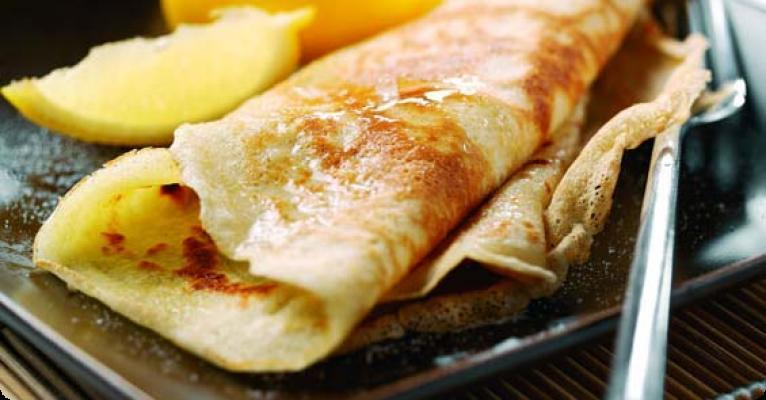 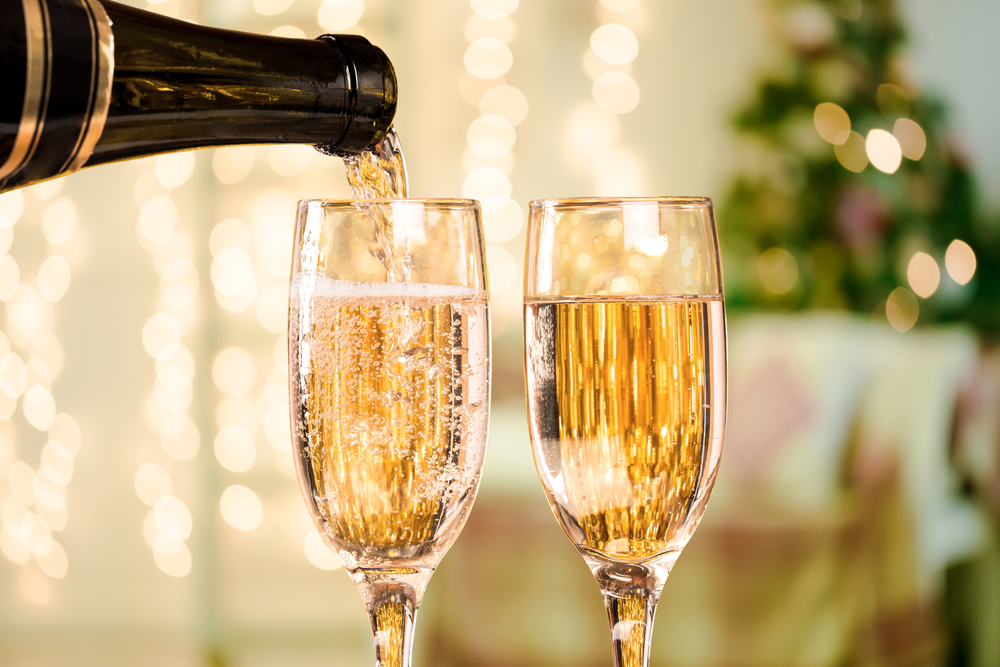 Shrove Tuesday13th February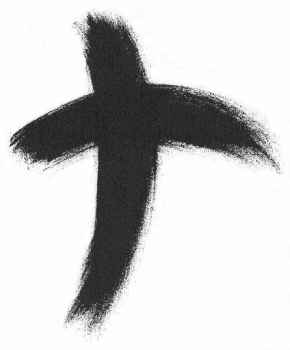 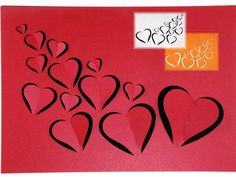 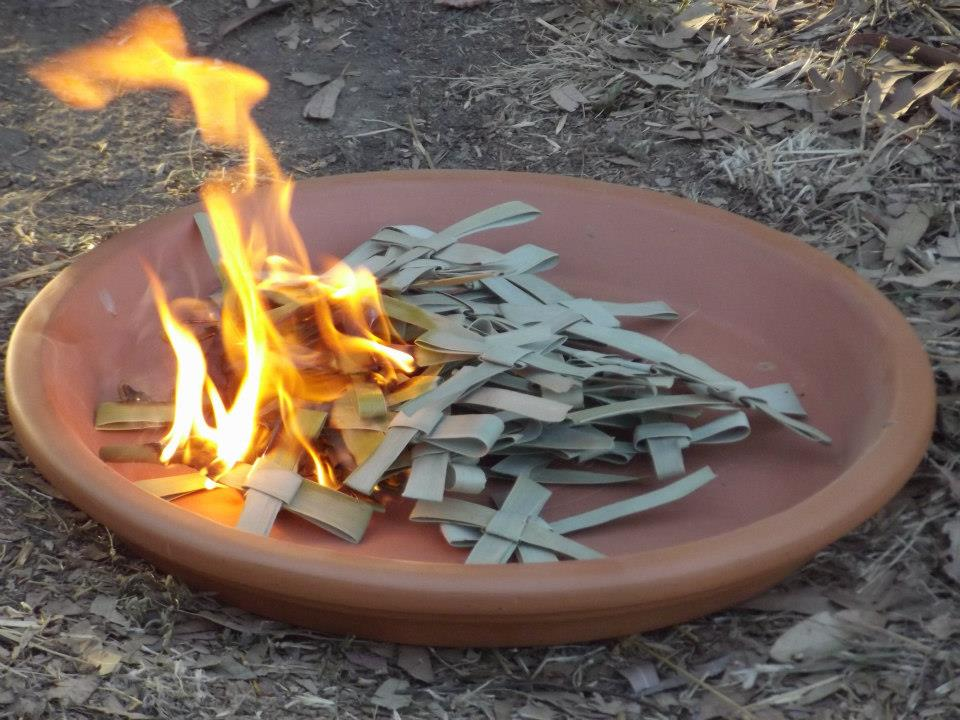 Chapel’s Garden Room7 o’clock(Contribution £10)RSVP Chapel Office, 02074991684On the Eve of Lent & Valentine’s DayPILGRIMAGE TO THE HOLY ISLAND OF BARDSEY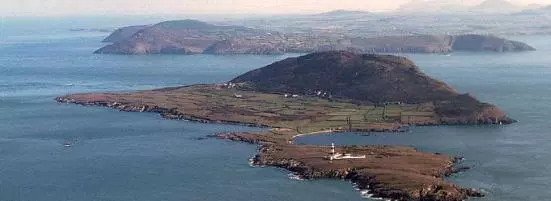 4th – 11th august 2018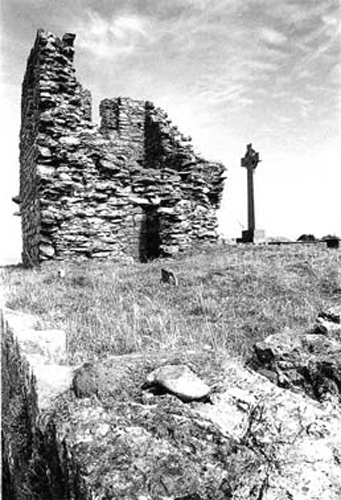 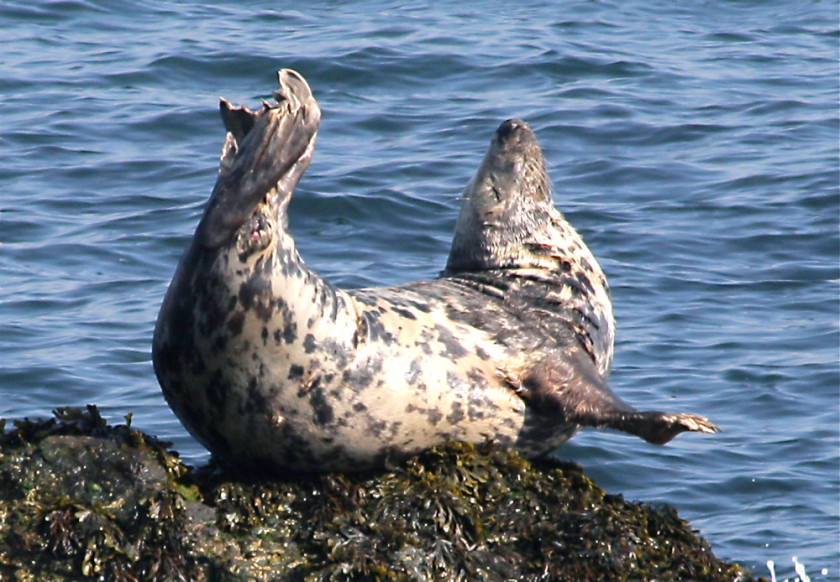 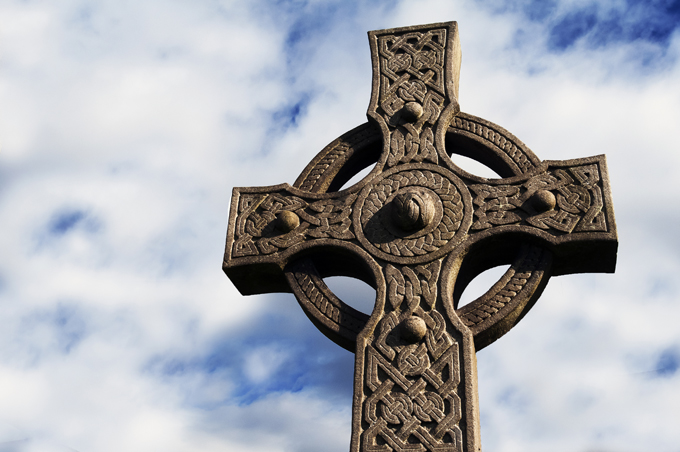  “The Island of Twenty-thousand Saints”A Pilgrimage that requires a Spirit of Adventure        For more information speak to Fr Richard or Lis Hasted: 
lis.hasted@grosvenorchapel.org.uk“PANCAKES & PENITENCE”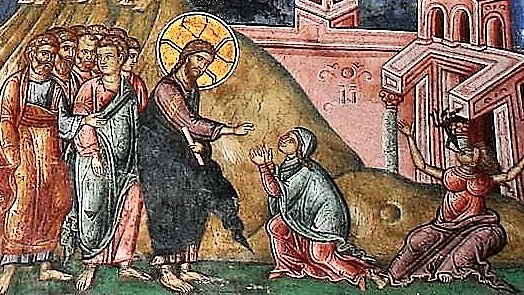 Lunch & Discussionwith Fr Alan PiggotSunday, 4th February, at 12.30pm in the Chapel Garden Room(Contribution £10)As part of our Sermon Series on the Liturgy:“Living Sacrifice – Reasonable Service”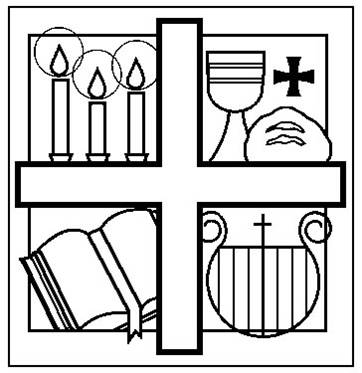 